Ny nordisk undersøkelse fra LG:NORDMENN ØNSKER MER TID TIL Å SLAPPE AV– Hva vill du gjort hvis du hadde en ekstra halvtime hver dag? Nordmenn er ikke i tvil, hvis vi kunne spart 30 minutter på klesvasken ville vi brukt dem til å ta vare på oss selv.Oslo, 8. juni 2015 - Kjenner du igjen følelsen av å ikke ha nok timer i døgnet? Her i Norge er vi ikke i tvil om at vi gjerne kunne brukt en ekstra halvtime om dagen til velfortjent avslapning - helst alene og helst om kvelden. Vi ønsker i hvert fall ikke å bruke tiden på mer rengjøring og mer jobb. Ifølge en ny undersøkelse gjennomført av LG Electronics i forbindelse med lanseringen av LG sin nye vaskemaskin med Turbo Wash-teknologi, som gjør din vask renere enn noen gang før og samtidig sparer strøm, vann og spesielt tid.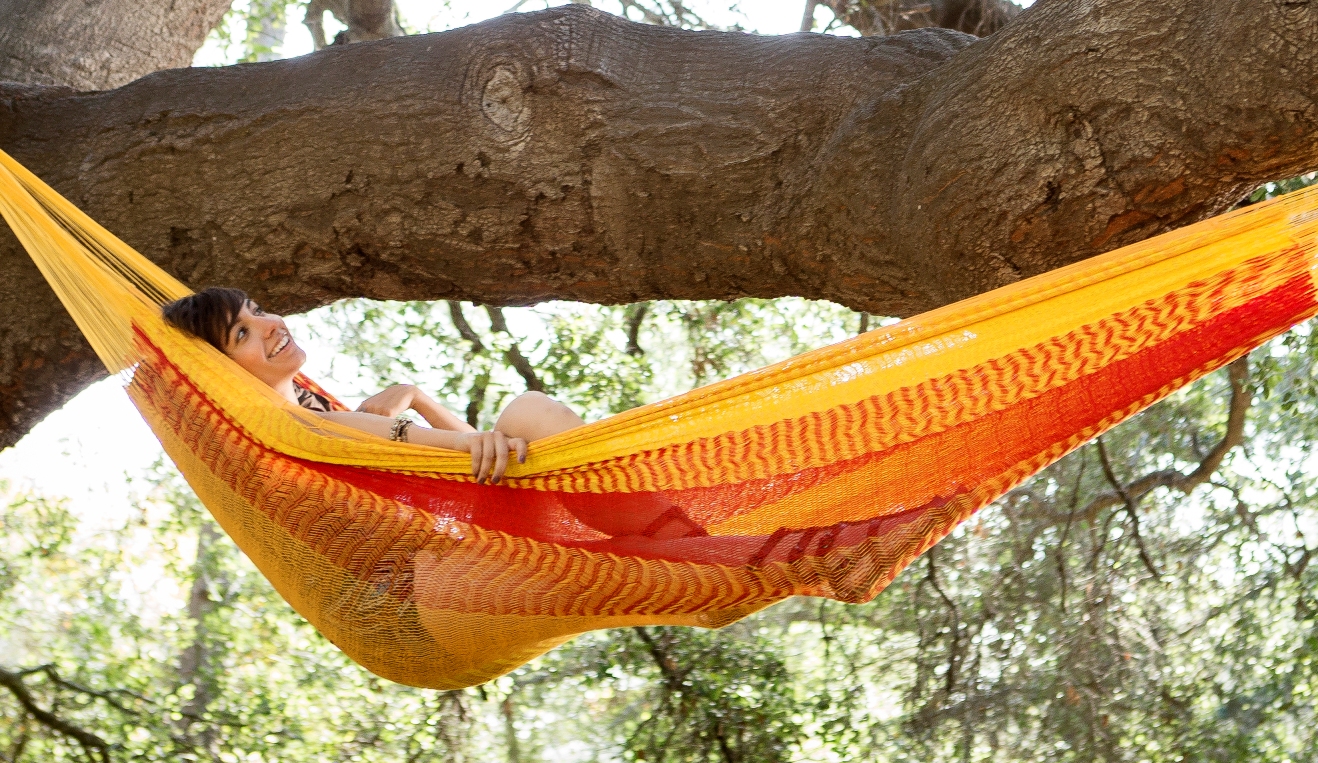 Heller avslapning enn trening, familie og søvnHvis vi kunne spare 30 minutter. på f.eks. klesvasken ville nordmenn helst brukt de ekstra minuttene på avslapning og fritid. Det er vi enige med våre nordiske naboer om. Vi, svenskene og danskene ville etter det prioritert å bruke tid på trening, mens finnene foretrekker å få litt mer søvn. Lese bøker og være sammen med våre barn, og bedre halvdel er også noe folk i alle de fire nordiske landene ønsker å bruke mer tid på.Kveldskos i stedet for rengjøringI Norge mener 35 prosent at en halvtime ekstra om dagen bør brukes på kvelden til hygge og alenetid. I likhet med våre svenske og finske naboer hadde vi deretter ønsket å få 30 minutter mer på øyet om morgenen, mens danskene heller hadde foretrukket å hente barna fra skole eller barnehage en halvtime tidligere. Det siste vi i Norge vil bruke mer tid på er rengjøring. Hele 20 prosent av oss sier nei takk til mer husvask. Etter det følger mer søvn (18%) og mer tid på jobben (17%).– Vår nye LG Turbo Wash er revolusjonerende fordi den både vasker klærne bedre enn andre vaskemaskiner, og samtidig sparer hver husholdning for både energi, vann og tid. Viktigheten og behovet for det siste punktet kommer ekstra tydelig frem i vår undersøkelse. Vi er glade og stolte over at vi med denne nyheten, kan gi våre kunder en ekstra halvtime om dagen, som de kan bruke til å slappe av, sier Sebastian Bengtsson, nordisk produktspesialist for Home Appliances hos LG Electronics.Topp tre ting nordmenn helst vil gjøre med 30 ekstra minutter om dagenSlappe av og nyte fritiden (59 %)Trene (30 %)Lese en bok (25 %)Topp tre ting nordmenn ikke ønsker å bruke 30 minutter ekstra på om dagen Vaske (30 %)Sove (18 %) Jobbe (17 %)Om undersøkelsenOpeepl gjennomførte i april 2015, en nordisk undersøkelse for LG Home Appliance med 2000 respondenter. De 2000 respondentene var fordelt likt fordelt mellom Norge, Sverige, Finland og Danmark og etter kjønn, alder og geografisk spredning i hvert land. Undersøkelsen er gjennomført i de fire landene for å belyse behovet for mer tid i hverdagen i forbindelse med lanseringen av LG sin nye vaskemaskin Turbo Wash, som sparer vann, energi og spesielt tid. En test gjennomført av Intertek, hvor man vasket fem kilo bomullstøy, viste at Turbo Wash-programmet på 59 minutter vasket klærne renere enn normalprogrammet på 95 minutter i en vanlig vaskemaskin.Høyoppløselige bilderLivstilsbilder til undersøkelsen finner du på http://lgmediabank.com/category.php?searchquery=omnibus_turbowashBilder av LG Turbo Wash (fri bruk) finner du på LG’s Mediabank. # # #Om LG Electronics
LG Electronics, Inc. (KSE: 066570.KS) er en av verdens største leverandører og en innovatør innenfor hjemmeelektronikk, hvitevarer og mobil kommunikasjon med over 87 000 ansatte fordelt på 113 kontor verden rundt. LG oppnådde en global omsetning på USD 53,10 milliarder for 2013. LG består av fem forretningsområder - Home Entertainment, Mobile Communications, Home Appliance, Air Conditioning & Energy Solution og Vehicle Components – og er en av verdens største produsenter av flat-tv, audio- og videoprodukter, mobiltelefoner, klimaanlegg, vaskemaskiner og kjøleskap. Siden oktober 1999 har LG Electronics også vært representert i Norden. Den nordiske omsetningen hadde en oppgang i 2013 til nær 2 milliarder NOK. For mer informasjon besøk www.lg.com.Om LG Electronics Home Appliance
LG Electronics Home Appliance Company er en innovatør i hvitevarebransjen. Selskapets ambisjon er å tilby sunnere og grønnere produkter med perfekt balanse mellom smart teknologi og trendsettende design. Formålet er å skape helhetsløsninger som forbedrer og forenkler hverdagen. LGs produkter er designet for å passe til mennesker verden over og omfatter kjøleskap, vaskemaskiner, oppvaskmaskiner, kjøkkenprodukter, støvsugere og innbyggingsprodukter. LGs innovative teknologier og praktiske finesser finnes f.eks. i verdens første smarte kjøleskap, dampvaskemaskin og en kombinert stekeovn og mikrobølgeovn. LGs teknologi skaper nye trender i hvitevarebransjen og plasserer LG som en ledende aktør i hvitevarebransjen.For mer informasjon, vennligst kontakt:Susanne PerssonPR ManagerLG Electronics Nordic ABBox 83, 164 94 Kista 
Mobil: +46 (0)70 969 46 06
E-post: susanne.persson@lge.comSebastian BengtssonProduktspesialist Home AppliancesLG Electronics Nordic AB
Box 83, 164 94 Kista 
Mobil: +46 (0)73 523 40 19
E-mail: sebastian.bengtsson@lge.com 